Уведомление о проведении публичных консультаций посредством сбора замечаний и предложений организаций и граждан в рамках анализа проекта нормативного правового акта на предмет его влияния на конкуренциюАнкетаучастника публичных консультаций, проводимых посредством сбора замечаний и предложений организаций и граждан в рамках анализа проекта нормативного правового акта на предмет его влияния на конкуренциюОбщие сведения об участнике публичных консультаций2. Общие сведения о проекте нормативного правового актаОбоснованиенеобходимости реализации предлагаемых решений посредством принятия нормативного правового акта, в том числе их влияния на конкуренцию ПРОЕКТ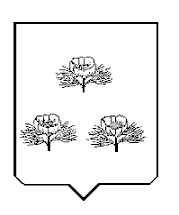 П О С Т А Н О В Л Е Н И ЕАДМИНИСТРАЦИИ ВЕЙДЕЛЕВСКОГО РАЙОНА	БЕЛГОРОДСКОЙ ОБЛАСТИ	п.Вейделевка“___” __________2023 г.                                                          № ____         Об изменении типа муниципальныхказенных культурно-досуговыхучреждений районаВо исполнение п. 4.2. постановления коллегии министерства культуры Белгородской области от 21 февраля 2023 года № 1 «Об итогах работы министерства культуры Белгородской области, государственных учреждений культуры  и искусства, органов культуры муниципальных образований области в 2022 году, задачах отрасли на 2023 год» п о с т а н о в л я ю:1. С целью создания муниципальных бюджетных учреждений культуры, с 1 июля 2023 года изменить тип следующих муниципальных казенных учреждений:1.1. Муниципальное казенное учреждение управления культуры, спорта и молодежной политики администрации Вейделевского района «Районный организационно-методический центр» изменить на муниципальное бюджетное учреждение культуры управления культуры администрации Вейделевского района «Районный организационно-методический центр»;1.2. Муниципальное казенное учреждение управления культуры, спорта и молодежной политики администрации Вейделевского района «Вейделевский краеведческий музей» изменить на муниципальное бюджетное учреждение культуры «Вейделевский краеведческий музей»; 1.3. Муниципальное казенное учреждение управления культуры, спорта и молодежной политики администрации Вейделевского района «Вейделевская централизованная библиотечная система» изменить на муниципальное бюджетное учреждение культуры «Вейделевская централизованная библиотечная система».2. Определить, что предмет и основные цели деятельности, предельная штатная численность работников вышеуказанных учреждений при изменении типа сохраняются.3. Установить, что функции и полномочия учредителя вышеуказанных учреждений осуществляет администрация Вейделевского района в лице управления культуры администрации Вейделевского района.4. Утвердить перечень мероприятий по изменению типа муниципальных казенных учреждений культурно-досугового типа на муниципальные бюджетные учреждения культуры (далее – Перечень) (приложение 1). Руководителям учреждений, указанных в п. 1.1, 1.2., 1.3 настоящего постановления обеспечить выполнение необходимых мероприятий по изменению типа учреждения в сроки, установленные Перечнем.5. Заместителю начальника управления по организационно - контрольной и кадровой работе администрации района – начальнику организационно-контрольного отдела Гончаренко О.Н. обеспечить опубликование настоящего постановления в печатном средстве массовой информации муниципального района «Вейделевский район» Белгородской области «Информационный бюллетень Вейделевского района» и в сетевом издании «Пламя 31» (plamya31.ru, пламя 31.ру). 6. Отделу делопроизводства, писем и по связям с общественностью и СМИ администрации Вейделевского района (Аверина Н.В.) обеспечить размещение настоящего постановления на официальном сайте администрации муниципального района «Вейделевский район» Белгородской области.7. Контроль за  исполнением постановления  возложить  на заместителя главы администрации Вейделевского района по социальной политике администрации района А.И. Шабарину.Глава администрацииВейделевского района                                                                   А. Алексеев     Приложение № 1 кпостановлению администрацииВейделевского районаот «___» ________2023 г. №___Перечень мероприятий по изменению типа муниципальных казенных учреждений культурно-досугового типа на муниципальные бюджетные учреждения культурыАдминистрация Вейделевского районауведомляет о проведении публичных консультаций посредством сбора замечаний и предложений организаций и граждан по проектупостановления администрации Вейделевского района «Об изменении типа муниципальных казенных культурно-досуговых учреждений района» (наименование нормативного правового администрации Вейделевского района)на предмет его влияния на конкуренциюВ рамках публичных консультаций все заинтересованные лица могут направить свои замечания и предложения по проекту нормативного правового акта на предмет его влияния на конкуренцию.Замечания и предложения принимаются по адресу: п. Вейделевка, ул. Центральная, д.43А, а также по адресу электронной почты: cultura@ve.belregion.ru. Сроки приема замечаний и предложений: с 26.05.2023 года по 05.06.2023 года. С учетом анализа поступивших замечаний и предложений будет подготовлен сводный доклад о результатах анализа проектов нормативных правовых актов администрации Вейделевского района, действующих нормативных правовых актов администрации Вейделевского района на предмет выявления рисков нарушения антимонопольного законодательства за 2023 год (указывается отчетный год), который до 01.03.2024 (указывается год, следующий за отчетным) в составе ежегодного доклада об антимонопольном комплаенсе будет размещен на официальном сайте администрации Вейделевского района в разделе «Антимонопольныйкомплаенс».К уведомлению прилагаются:1. Анкета участника публичных консультаций в формате word.2. Текст проекта нормативного правового акта в формате word.3. Текст действующего нормативного правового акта в формате word (если проектом анализируемого нормативного правового акта вносятся изменения).4. Обоснование необходимости реализации предлагаемых решений посредством принятия нормативного правового акта, в том числе их влияния на конкуренцию, в формате word.Место размещения приложений в информационно-телекоммуникационной сети «Интернет» - официальный сайт администрации Вейделевского района, раздел «Антимонопольный комплаенс»: https://vejdelevskij-r31.gosweb.gosuslugi.ru/deyatelnost/napravleniya-deyatelnosti/antimonopolnyy-komplaens/Контактное лицо: Лепетюх Александр Александрович – юрисконсульт хозяйственного отдела муниципального казенного учреждения управления культуры, спорта и молодежной политики администрации Вейделевского района «Административно-хозяйственный центр».Режим работы:с 8-00 до 17-00, перерыв с 12-00 до 13-00, выходной суббота, воскресенье.Наименование хозяйствующего субъекта (организации)Администрация Вейделевского района Сфера деятельности хозяйствующего субъекта (организации)Деятельность органов местного самоуправленияИНН хозяйствующего субъекта (организации)3105001092ФИО участника публичных консультацийЛепетюх Александр АлександровичКонтактный телефон8(47237)5-55-78Адрес электронной почтыcultura@ve.belregion.ru.постановление администрации Вейделевского района «Об изменении типа муниципальных казенных культурно-досуговых учреждений района» (наименование проекта нормативного правового акта администрации Вейделевского района – заполняет администрация Вейделевского района до размещения формы на официальном сайте)1. Могут ли положения проекта нормативного правового акта оказать влияние на конкуренцию на рынках товаров, работ, услуг Вейделевского района?нет2. Присутствуют ли в проекте нормативного правового акта положения, которые могут оказать негативное влияние на конкуренцию на рынках товаров, работ, услуг Вейделевского района?нет3. Какие положения проекта нормативного правового акта могут привести к недопущению, ограничению или устранению конкуренции на рынках товаров, работ, услуг Вейделевского района? Укажите номер подпункта, пункта, части, статьи проекта нормативного правового акта и их содержание.нет4. На каких рынках товаров, работ, услуг может ухудшиться состояние конкурентной среды в результате принятия нормативного правового акта?нет5. Какие положения антимонопольного законодательства могут быть нарушены?нет6. Какие возможны негативные последствия для конкуренции в случае принятия нормативного правового акта в данной редакции?нет7. Ваши замечания и предложения по проекту нормативного правового акта в целях учета требований антимонопольного законодательства:нетЗамечания и предложения принимаются по адресу: п. Вейделевка, ул. Центральная, д. 43А, а также по адресу электронной почты: cultura@ve.belregion.ru.  Сроки приема замечаний и предложений: с 26.05.2023 года по 05.06.2023 года.постановление администрации Вейделевского района «Об изменении типа муниципальных казенных культурно-досуговых учреждений района»(наименование проекта нормативного правового акта администрации Вейделевского района) (наименование структурного подразделения администрации Вейделевского района, подготовившего данный проект нормативного правового акта) Управление культуры администрации Вейделевского района 1. Обоснование необходимости принятия нормативного правового акта (основания, концепция, цели, задачи, последствия принятия):Во исполнение п. 4.2. постановления коллегии министерства культуры Белгородской области от 21 февраля 2023 года № 1 «Об итогах работы министерства культуры Белгородской области, государственных учреждений культуры  и искусства, органов культуры муниципальных образований области в 2022 году, задачах отрасли на 2023 год»2. Информация о влиянии положений проекта нормативного правового акта на состояние конкурентной среды на рынках товаров, работ, услуг Вейделевского района (окажет/не окажет, если окажет, укажите какое влияние и на какие товарные рынки):не окажет3. Информация о положениях проекта нормативного правового акта, которые могут привести к недопущению, ограничению или устранению конкуренции на рынках товаров, работ, услуг Вейделевского района (отсутствуют/присутствуют, если присутствуют, отразите короткое обоснование их наличия):отсутствуют№ п/пНаименование мероприятияСрокиОтветственные1Уведомление кредиторов, иных органов об изменении типов муниципальных казенных учреждений на муниципальные бюджетные учрежденияВ течение 5-ти рабочих дней с момента вступления в силу настоящего постановленияРуководители учреждений2Формирование и согласование с финансово-бюджетным отделом муниципального казенного учреждения управления культуры, спорта и молодежной политики администрации Вейделевского района «Административно-хозяйственный центр» перечня недвижимого имущества, особо ценного имущества, сведений об общей балансовой и остаточной стоимости имуществаВ течение 10-ти рабочих дней с момента вступления в силу настоящего постановленияРуководители учреждений, главный бухгалтер финансово-бюджетного отдела муниципального казенного учреждения управления культуры, спорта и молодежной политики администрации Вейделевского района «Административно-хозяйственный центр»3Закрытие лицевых счетов казенных учреждений в КазначействеНе позднее 1 июля 2023 годаРуководители учреждений4Направить в Казначейство:- карточку образцов подписей;- заявление на открытие лицевых счетовВ течение 1-го рабочего дня с момента включения изменений в реестр участников бюджетного процесса в электронной форме в государственной информационной системе управления общественными финансами «Электронный бюджет»Руководители учреждений5Предоставление выписки из ЕГРЮЛ, СНИЛС руководителя, приказа о назначении, актуальной карточки учреждения в управление финансов и налоговой политики администрации Вейделевского района для внесения изменений в сводный реестрВ течение 1-го рабочего дня с момента внесений изменений в ЕГРЮЛРуководители учреждений6Внесение изменений в реестр участников бюджетного процесса в электронной форме в государственной информационной системе управления общественными финансами «Электронный бюджет»В течение 3-х рабочих дней с момента предоставления выписки с ЕГРЮЛУправление финансов и налоговой политики администрации Вейделевского района7Внесение изменений в Уставы учреждений и регистрация в налоговых органахНе позднее 1 июля 2023 годаРуководители учреждений8Размещение информации об изменении типа на официальном сайте учреждения и администрации Вейделевского районаНе позднее 1 июля 2023 годаРуководители учреждений9Внесение необходимых изменений в локальные акты учрежденийНе позднее 1 июля 2023 годаРуководители учреждений10Замена печатейВ течение 1 рабочего дня с момента внесений изменений в ЕГРЮЛРуководители учреждений11Составление перечня видов услуг и работ, составление, утверждение и опубликование муниципальных заданийВ течение 1 рабочего дня с момента внесений изменений в ЕГРЮЛУправление культуры администрации Вейделевского района12Заключение Соглашения на предоставление субсидии на выполнение муниципального заданияВ течение 1 рабочего дня с момента утверждения муниципального заданияУправление финансов и налоговой политики администрации Вейделевского района13Утверждение Плана финансово-хозяйственной деятельностиВ течение 1 рабочего дня с момента заключения Соглашения на предоставление субсидии на выполнение муниципального заданияРуководители учреждений14Приведение в соответствие плана-графика на сайте закупок, внесение изменений в реестр контрактовСогласно 44-ФЗРуководитель учреждения